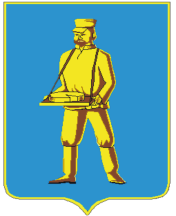 СОВЕТ ДЕПУТАТОВЛОТОШИНСКОГО МУНИЦИПАЛЬНОГО РАЙОНАМОСКОВСКОЙ ОБЛАСТИР Е Ш Е Н И Еот 31.10.2016  № 245/28О назначении публичных слушаний по обсуждению проекта решения Совета депутатов Лотошинского муниципального района «О внесении изменений в Устав Лотошинского муниципального района Московской области»Руководствуясь Федеральным законом от 06.10.2003 № 131-ФЗ «Об общих принципах организации местного самоуправления в Российской Федерации», решением Совета депутатов Лотошинского муниципального района от 03.02.2015 № 40/7 «Об утверждении Положения о публичных слушаниях в Лотошинском муниципальном районе», Совет депутатов Лотошинского муниципального района Московской областир е ш и л:Назначить публичные слушания с участием жителей Лотошинского района для обсуждения проекта решения Совета депутатов Лотошинского муниципального района «О внесении изменения в Устав Лотошинского муниципального района Московской области» на 18 ноября 2016 года в 16.00 часов в зале заседаний администрации Лотошинского муниципального района, расположенной по адресу: Московская область, Лотошинский район, п. Лотошино, ул. Центральная, д. 18.  2.   Установить срок приема письменных предложений жителей Лотошинского района по выносимому вопросу до 17 ноября 2016 года включительно по адресу: Московская область, Лотошинский район, п. Лотошино, ул. Центральная, д. 18 (организационный отдел Совета депутатов Лотошинского муниципального района).3. Установить, что участие в обсуждении проекта на указанных публичных слушаниях осуществляют жители Лотошинского района свободно посредством высказывания предложений и замечаний.4. Разместить настоящее решение вместе с прилагаемым проектом решения Совета депутатов Лотошинского муниципального района «О внесении изменений в Устав Лотошинского муниципального района Московской области» на официальном сайте администрации Лотошинского муниципального района и опубликовать в газете «Сельская новь» в срок до 04 ноября 2016 года.5.  Контроль за исполнением настоящего решения возложить на председателя Совета депутатов Лотошинского муниципального района Р.Н. Смирнова.Председатель Совета депутатовЛотошинского муниципального района                                              Р.Н. СмирновГлава Лотошинскогомуниципального района                                                                      Е.Л. Долгасова     В Е Р Н О:     Разослать: Совету депутатов, редакции газеты «Сельская новь», организационному отделу Совета депутатов, юридическому отделу, прокурору, в дело.Приложение к решению Совета депутатовЛотошинского муниципального района от  31.10.2016  № 245/28ПРОЕКТСОВЕТ ДЕПУТАТОВЛОТОШИНСКОГО МУНИЦИПАЛЬНОГО РАЙОНАМОСКОВСКОЙ ОБЛАСТИР Е Ш Е Н И Еот ___________  № ________О внесении изменений в Устав Лотошинского муниципального района Московской областиРуководствуясь п.10 ст. 35, п.п. 2 и 3.1 ст. 36 Федерального закона от 06.10.2003 № 131-ФЗ «Об общих принципах организации местного самоуправления в Российской Федерации», ст. 4 Закона Московской области от 11.06.2016 № 60/2016-ОЗ «О сроке полномочий представительных органов муниципальных образований Московской области и порядке формирования представительных органов муниципальных районов Московской области, сроке полномочий и порядке избрания глав муниципальных образований Московской области», Уставом Лотошинского муниципального района Московской области р е ш и л: 1. Статью 12 Устава Лотошинского муниципального района Московской области  исключить.2. Внести изменения в часть 2 статьи 25 Устава Лотошинского муниципального района Московской области, изложив его в следующей редакции: «Глава муниципального района избирается сроком на 5 лет представительным органом муниципального района из числа кандидатов, представленных конкурсной комиссией по результатам конкурса. Порядок проведения конкурса по отбору кандидатур на должность главы муниципального образования устанавливается представительным органом муниципального образования в соответствии с федеральным законом и законом Московской области».3. Опубликовать настоящее решение в газете «Сельская новь» и разместить на официальном сайте администрации Лотошинского муниципального района.Председатель Совета депутатовЛотошинского муниципального района                                              Р.Н. СмирновГлава Лотошинского муниципального района 					                    Е.Л. ДолгасоваРазослать: Совету депутатов, в Регистр муниципальных нормативных правовых актов Московской области, юридическому отделу, прокурору Лотошинского района, редакции газеты «Сельская новь», в дело.